System Configuration and Reference – Reference Table ReportSystem Configuration and Reference – Reference Table Report – Input screen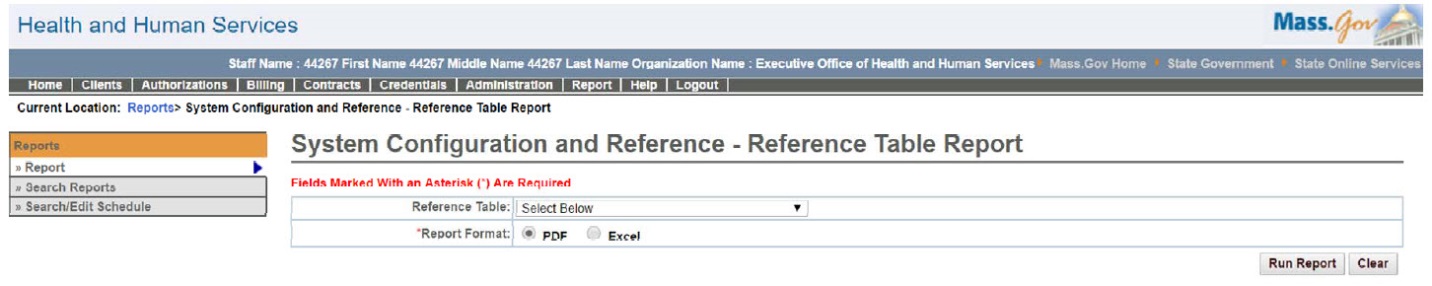 System Configuration and Reference – Reference Tables Report – Output screen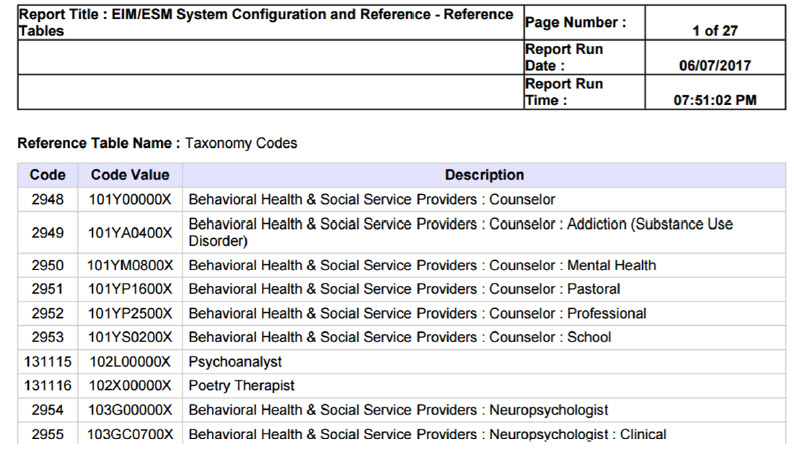 Report Description Provides a list of reference code entries for the selected reference table.  Report BenefitAllows the user to view all the reference code table values.Required ParametersReference Table (optional)Report Format SchedulingNo Agency RolesBusiness Configuration Reviewer, Business Configuration Specialist Provider RolesN/AOperation RolesN/AThis information is provided by the Virtual Gateway within Health and Human Services.